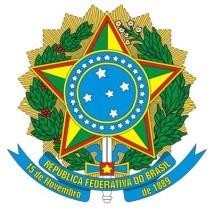 Ministério da EducaçãoSecretaria de Educação Profissional e Tecnológica Instituto Federal de Educação, Ciência e Tecnologia BaianoMestrado Profissional em Ciências Ambientais, Campus SerrinhaORIENTAÇÕESO II Seminário do Curso de Pós-graduação em Ciências Ambientais do IF Baiano - campus Serrinha, é um evento institucional realizado anualmente, este sendo a 2º edição, com o intuito de divulgar compartilhar e discutir experiências científicas no âmbito da Pós-graduação do IF Baiano e de instituições parceiras. O evento será realizado de forma online nos dias 25 e 26 de abril de 2022. Desta forma, segue as orientações e exigências que devem ser cumpridas:QUANTO A APRESENTAÇÃO DOS TRABALHOSA comissão cientifica irá selecionar 10 (dez) resumos de impacto técnico-cientifico relevante para apresentar em forma de vídeo durante a programação do evento, de acordo com os critérios abaixo relacionados:vídeo preferencialmente, em formato mp4;duração: entre 3 e 5 minutos;envio do vídeo do dia 20/04  ao dia 24/04/22 para o e-mail evento.mpca.ifbaiano@gmail.com . O envio do                         vídeo deve ser realizado apenas se o trabalho for selecionado;junto com o vídeo deverá ser enviada a autorização de uso de imagem, preenchida e assinada de acordo com modelo; ou lida no início do vídeo pelo apresentador (ou responsável quando se tratar de menor de idade);na mensagem de envio do vídeo por e-mail escreva: Vídeo - NOME COMPLETO DO AUTOR e EIXO TEMÁTICO (exemplo: Vídeo MOACIR ANDRADE DOS SANTOS – Educação, Sustentabilidade e Inovação). Os eixos temáticos do evento são: 1 – Meio ambiente: Políticas públicas para conservação    2 – Educação, Sustentabilidade e Inovação 3 – Saúde: Sociedade, prevenção e tecnologia;se não for possível identificar o autor inscrito e nem sobre qual trabalho o vídeo se refere, o trabalho será reprovado. É de extrema importância que, além de produzir o seu vídeo, você assista e interaja, com os demais trabalhos do evento disponíveis no YouTube. Sua participação e opinião enriqueceráo trabalho coletivo dos colegas;os vídeos enviados serão transmitidos pelo YouTube do IF Serrinha durante o evento e no momento da avaliação, podendo ser assistidos pelos interessados no evento; enão é necessário que o participante apareça no vídeo, podendo a gravação ser apenas dos slides da apresentação, se assim preferir.SOBRE A AVALIAÇÃO E DISCUSSÃO DOS TRABALHOSA avaliação e discussão sobre trabalhos será realizada durante a transmissão do evento pelo YouTube do IF Serrinha. O evento será realizado entre os dias 25 e 26/04/2022, conforme programação. Serão premiados os três melhores videos/trabalhos avaliados.Para possíveis esclarecimentos e dúvida, entre em contato com nosso e-mail: evento.mpca.ifbaiano@gmail.com. Até breve!